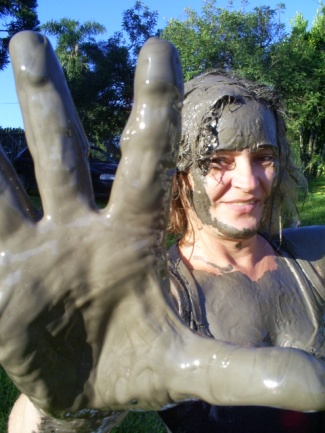 Ivanilde Sopchenski SantosNome artístico: Tuca Sopchenskiivanildeck@gmail.comtucacutucaobarro@gmail.comhttps:tucacutucaobarro.wixsite.com/homefacebook: Tuca Sopchenskiinstagram: @artes_tucasopchenski                                                                 @galeriatucaContato: Telefone: 55 41 98809 7076Endereço: Tv. Ferrarini, 1033 – Timbú Velho – 83430-000 - Campina Grande do Sul – PRHistórico: Nascida em 29/06/1961 na Comunidade de Agua Parada Municipio de Ivai/PR.Graduanda em Artes Visuais pela Universidade Leonardo da Vinci – Curitiba PRSeu primeiro contato com a cerâmica foi em 2006 no Centro de Criatividade de Curitiba, teve como orientador o professor de cerâmica Paulo Obelik, com o curso de modelagem cerâmica por um período de 06 meses.Suas experiências artísticas incluem:- Curso de 16 horas em vidrado cerâmico no atelier da Eliana Hermann, Curitiba-PR.- No atelier Recanto do Barro/ Curitiba-PR por um período de 04 meses teve aulas de Torno, - Na UDESC-Universidade de Santa Catarina- Florianópolis, participou das oficinas de técnicas de queima alternativa;- Curso de 64 horas de Escultura Humana com Israel Kislansky, no atelier de Sada Moramed /Curitiba-Pr.-Curso de Técnicas Cerâmicas Superiores no “INSTITUTO DE CERAMOLOGIA CONDORHUASI” 25 horas de curso sobre a coordenação do Professor Jorge Fernandez Chiti em Buenos Aires – Argentina, 2008.- Curso de Escultura e Modelagem sob a orientação de Lourenço – Atelier Recanto do Barro/Curitiba-Pr, 16 horas.- Participou da  IX  Jornadas Internacionales de Cerâmica Contemporânea – Facultad de Artes y Deseno de la Universidad Nacioal de Cuyo na Ciudad de Buenos Aires/Argentina com Gloria Carrasco, Gustavo Pérez e Constantino Méndez Dominguez – Artistas mexicanos, em 2011.- Participou da  3ª Jornada  de  Ceramistas Del Centro-Escuela Superior de Cerâmica Fernando Arranz – Ciudad  de Las Artes em Córdoba-Argentina em 2011.- 21 h de curso Fusing com a artista Loire Nissan. Curitiba-PR.- 2021 Curso de Bolsa Qualificacao Cultural com recursos da Lei Aldir Banc.- Domina técnicas de cerâmica, madeira, fusing e metal.- Em  2008  construiu seu próprio forno a lenha para a queima de cerâmica.                OFICINAS:2006 - Ministrou aula de iniciação a modelagem a ceramica para crianças e adolecentes na Escola Estadual Mario Braga em Piraquara/PR.2015 – Oficina de cerâmica voluntaria para os alunos da APAE – Campina Grande do Sul  PR.2015 – Oficina de cerâmica voluntaria para os alunos da APAE na Biblioteca do Jardim Paulista em Campina Grande do Sul PR2015 – Oficina de cerâmica voluntaria no Centro Cultural de Quatro Barras PR, para a CAPS2016 – Oficina de cerâmica voluntaria na Escola Estadual Arlinda Ferreira Creplive - Quatro Barras PR2016 – Oficina de cerâmica voluntaria no Centro Cultural de Quatro Barras PR2016 – Oficina de cerâmica voluntaria  no entro Estadual de Educacao Profissional Newton Freire Maia. Pinhais PR.Em 2007 abriu seu próprio atelier em Campina Grande do Sul-PR onde ministra  cursos de modelagem cerâmica, fusing e queimas alternativas.EXPOSICOES:- 2006 – Mostra Paranaense de Artes Visuais Região Leste -São Jose dos Pinhais/PR - 2006 – 5ª  Mostra de Arte e Artesanato IMAGINE - Colônia Faria/Colombo/PR- 2007 – Participou da 3ª. Mostra de Artes Plásticas de Campina Grande do Sul/PR. - 2008 – 5º. SAM – Salão de Arte Mística Rosacruz - Curitiba/PR- 2008 – 4ª. Mostra de Artes Plásticas de Campina Grande do Sul/PR. - 2008 -  Mostra Coletiva de Ceramistas Locais - Solar do Rosário - Curitiba/PR- 2009 – 6ª Mostra de Arte e Artesanato - IMAGINE – Colônia Faria/Colombo/PR- 2011 – Salão de Artes Plásticas Graciosa Country Club – Curitiba/PR.- 2013 – Exposição em comemoração aos 10 anos do Projeto Imagine. – Colônia Faria/Colombo-PR.- 2013/14 – Participou do coletivo de artistas cerâmicos no Jardim do Museu Oscar Niemeyer – Curitiba PR com o tema FLORES EM CERAMICA.- 2014 – Participou com uma maquete em cerâmica representando uma olaria alagada do Projeto Arquitetura dos Sentidos, idealizada por Otavio Zucon e outros, exposição no Memorial de Curitiba, Curitiba/PR.- 2014/15 – Participou do coletivo de artistas cerâmicos no Jardim do Museu Oscar Niemeyer – Curitiba PR com o tema CADEIRAS EM CERAMICA. -  2015 – Sexta Mostra de Artes Visuais de Pinhais/PR- 2015 – Exposicao  coletiva de artistas visuais na biblioteca publica em Campina Grande do Sul/PR- 2015/2016 Participou do coletivo de artistas cerâmicos no Jardim do Museu Oscar Niemeyer – Curitiba PR com o tema PASSAROS EM CERAMICA. - 2016/2017 Participou do coletivo de artistas cerâmicos no Jardim do Museu Oscar Niemeyer – Curitiba PR com o tema BORBOLETAS EM CERAMICA. - 2018 – Exposicao Coletiva dos Artistas Visuais  de Campina Grande do Sul, em Campina Grande do Sul/PR- 2020 – Revista CASASUL, pg 26 e 27, Materia sobre Coletivo,Colaborativo e publico, o fazer arte em ceramica. - 2021 – Exposicao Coletiva na casa da cultura em homenagem ao Artista Plastico em Quatro Barras/PR- 2021 – Exposicao Coletiva no centro cultural Wanda dos Santos Mallmann no  Quarto Salao de Artes Visuais de Pinhais/PR- De 09-2021 a 02-2022 – Exposiçao Virtual  Ceramistas do Brasil – Exposiçao de Artes, realizada no Instagram. @ceramistasdobrasilexpodearte.- De 16-02 a 10-03-2022 – Exposicao virtual coletiva  CAWNAVAL – CAW SP, na pagina do Instagram: CAWOFICIALSPPRÊMIOS:  Acumula 5 premios- 2006 – Salão e Congresso Nacional de Cerâmica – Premio Secretaria da Cultura do Paraná com a obra “MAPOO” , Curitiba PR.-  2007 -  Menção Honrosa com a peça “Juca Pato” na XXI Exposição Nacional de Artes e  I Salão Sul Americano de Artes, realizado pela Associação Paranaense de Pintura Artística  Curitiba/Pr- 2008 – Menção Honrosa ESCULTURA com a obra “Desajustados” na XXII Exposição Nacional de Artes e III Salão Sul Americano de Artes e II Salão de Arte Sacra e Natalina, realizado pela ASPAR - Associação Paranaense de Pintura Artística -2010 – Premio com a obra “Catu” pela Secretaria da Cultura do Paraná no 3º Salão e Congresso Nacional de Cerâmica. Curitiba/PR.-2014 – Premio com a obra  “RAZA” na Mostra de Artes  Visuais de Pinhais, Centro Cultural Wanda dos Santos Mallmann em Pinhais PR.Mídia:www.canalcontemporaneo.art.br/saloesepremiosRecife, 15 de Dezembro de 2008
Paralela Mostra Catálogo 2ptos
Ivanilde Sopchenski Santos
Modelagem em argila paper clay  -       Juca Pato 
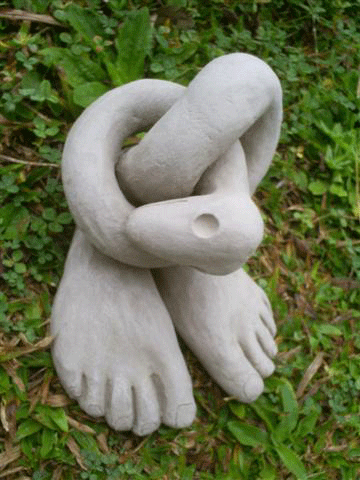 “Artes da Tuca”
Formas inesperadas surgem. 
Pontos, riscos, traços buscando refugio no barro, marcas de dedos, digitais pressionando a terra, buscando nela a resposta. 
Quase como uma necessidade de identificar, polir ou deixar como está... 
Distorções e torções adequadas às formas circulares, como uma travessura argilosa. 
Onde os elementos usados não são só terra, água, ar e fogo, mas a necessidade do contato literal, material e ate materno com a natureza. 
O abstrato implícito à espera de surgir, incoerente às vezes, onde essa mistura deu certo. 
Então não serão só água, terra, ar e fogo, será também a criação que surge como uma necessidade de abster-se de conceitos e respostas imediatas. 
Basta olhar, não tentar às pressas definir a forma. 
“Eu nunca tinha visto dessa forma” 
Definir o belo, longilíneo, às vezes agressivo, meio místico não e tarefa fácil. 
Tendências ancestrais, barro, água. Aglutina-se tudo com as intempéries no nosso urbanismo. 
Grandes pés alcançariam mais rápido caminho? 
A arte de Tuca... 
É feita com elementos naturais e de sua própria natureza personagens de um mundo fictício e outros que se soltam e brincam com a forma como crianças. 
Procura-se o final das linhas, mas elas recomeçam e surgem cabeças, mãos e pés, as mesmas que ela usa para manipular o barro, dos quais também usa para viver e dar vida ao seu trabalho... 
Trabalho? Nenhum, ela diria.  *Por Rogério Aquino - artista plástico*                                                                                                 Alguns folders de eventos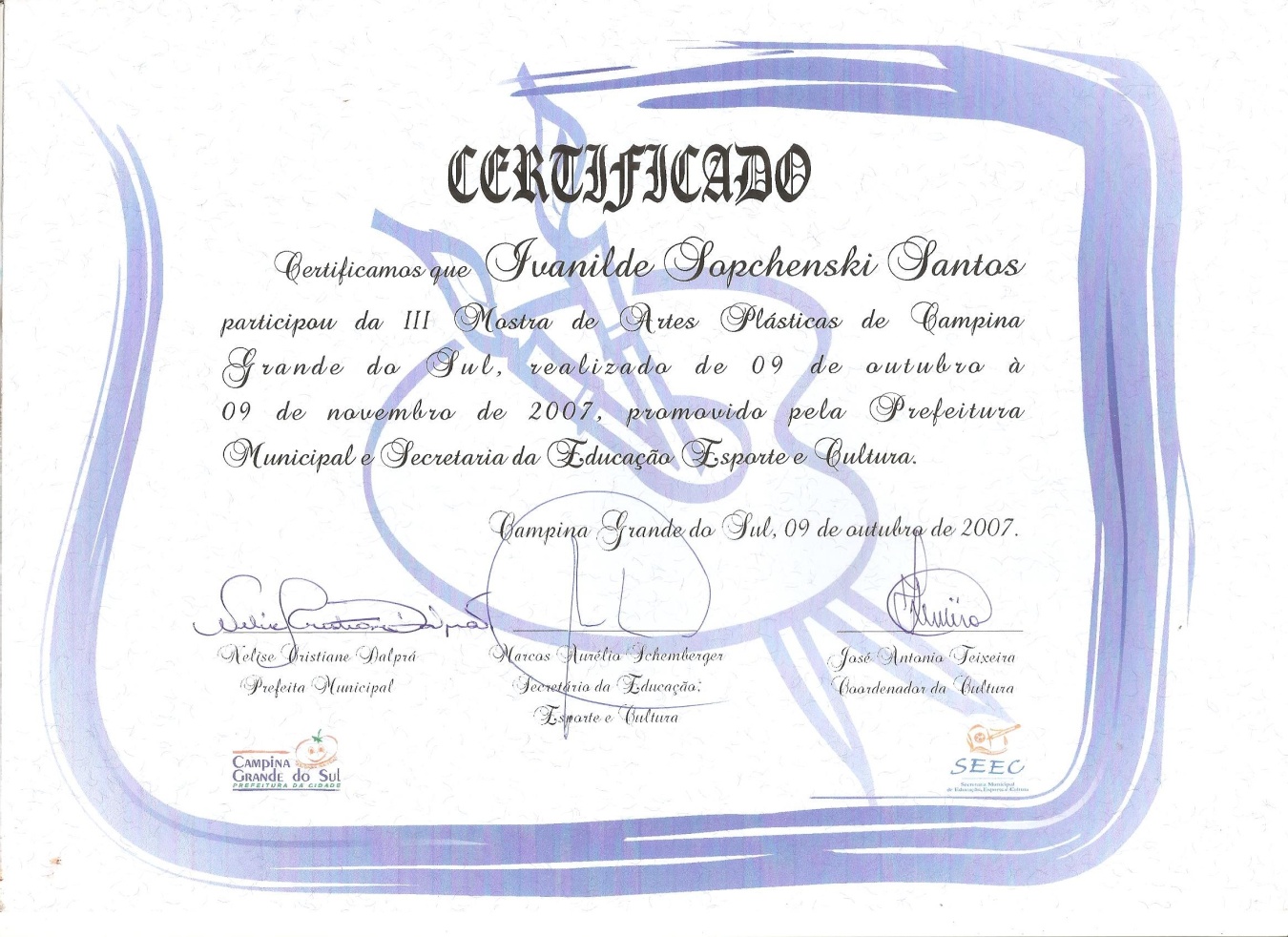 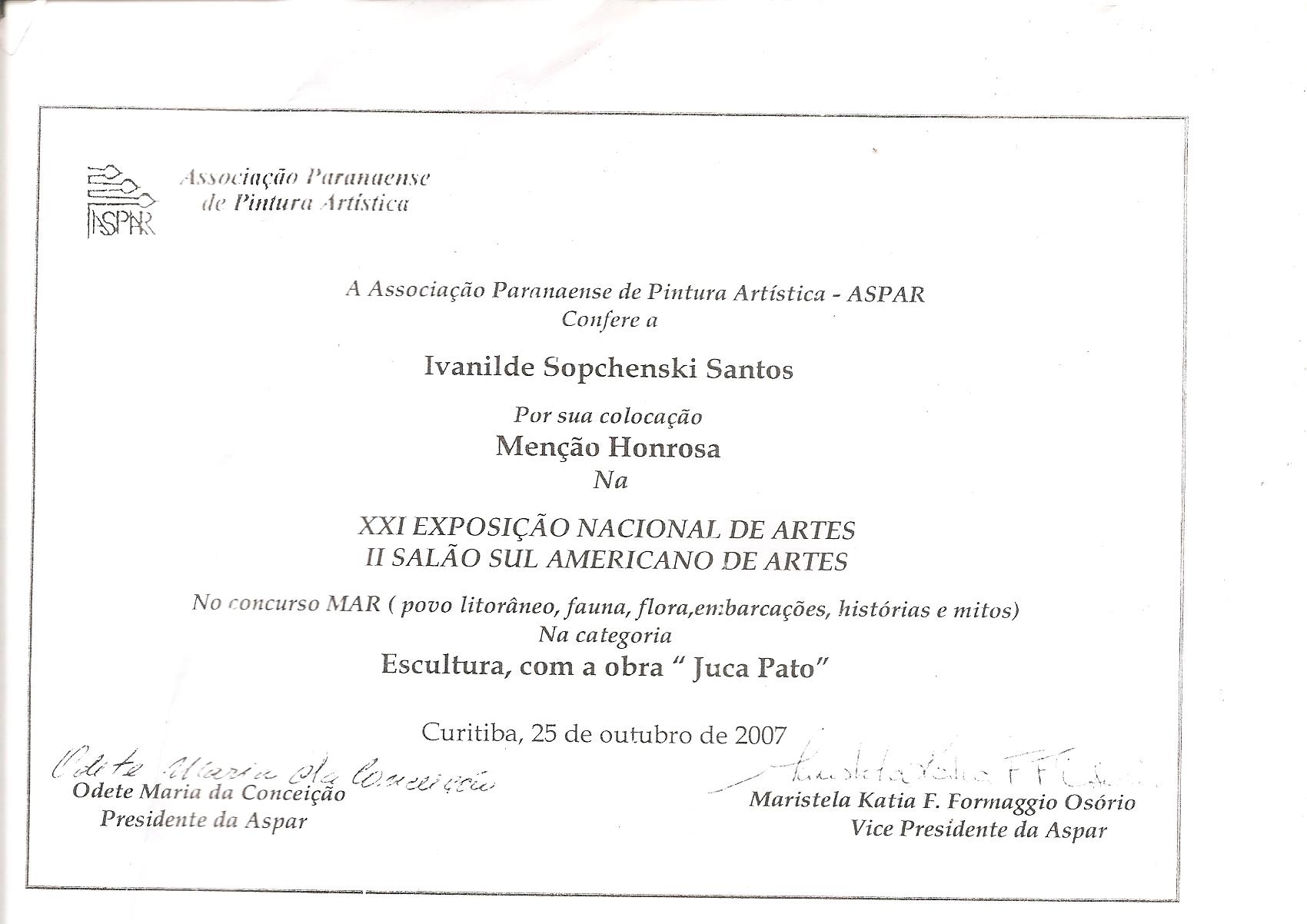 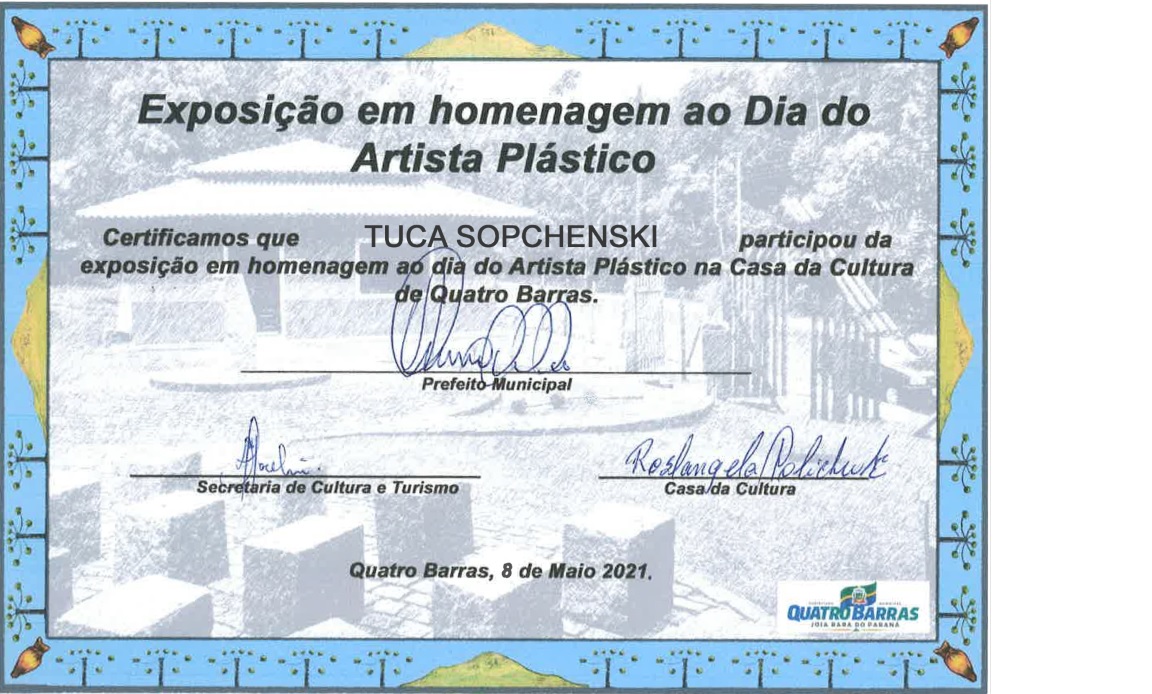 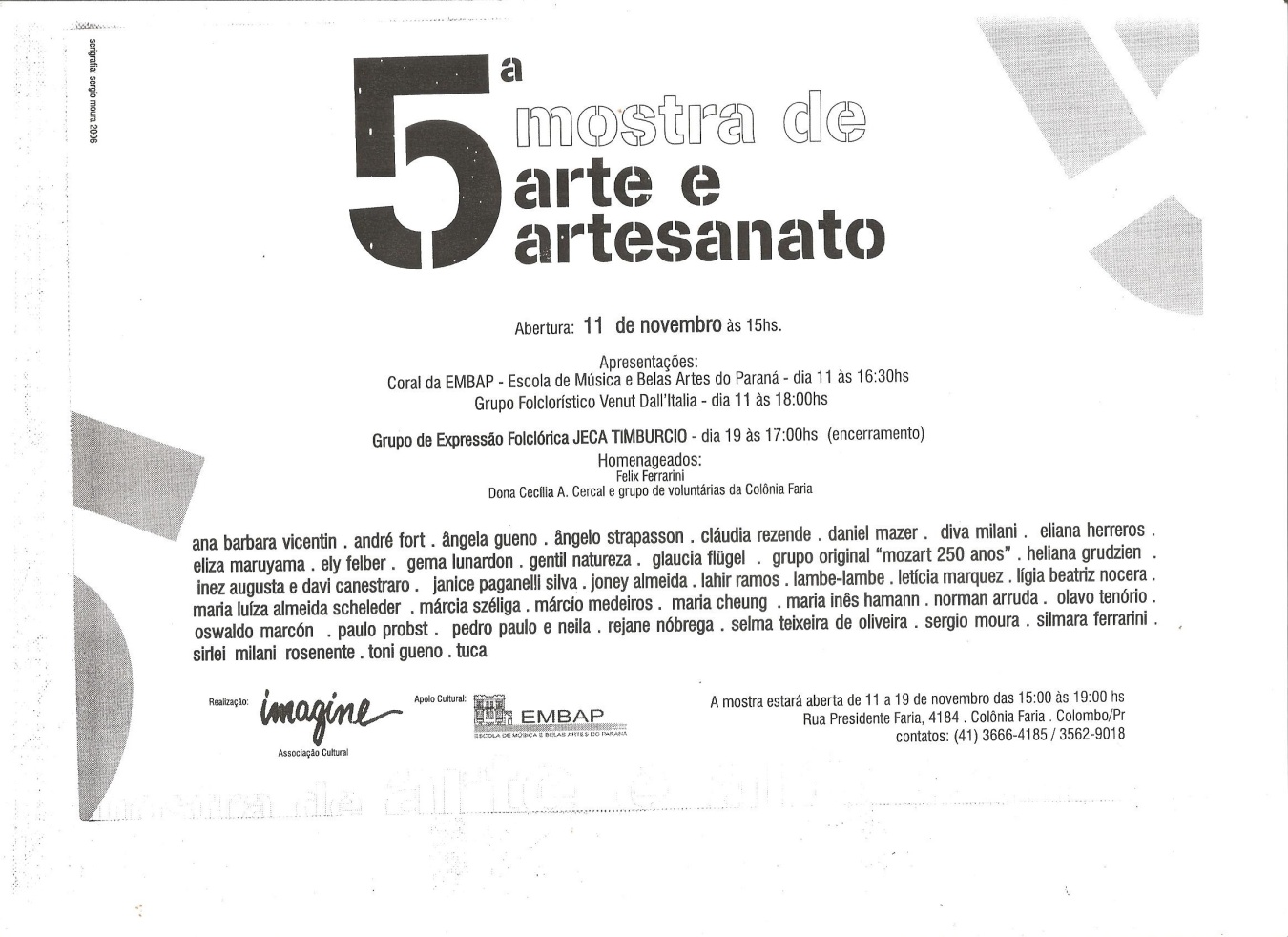 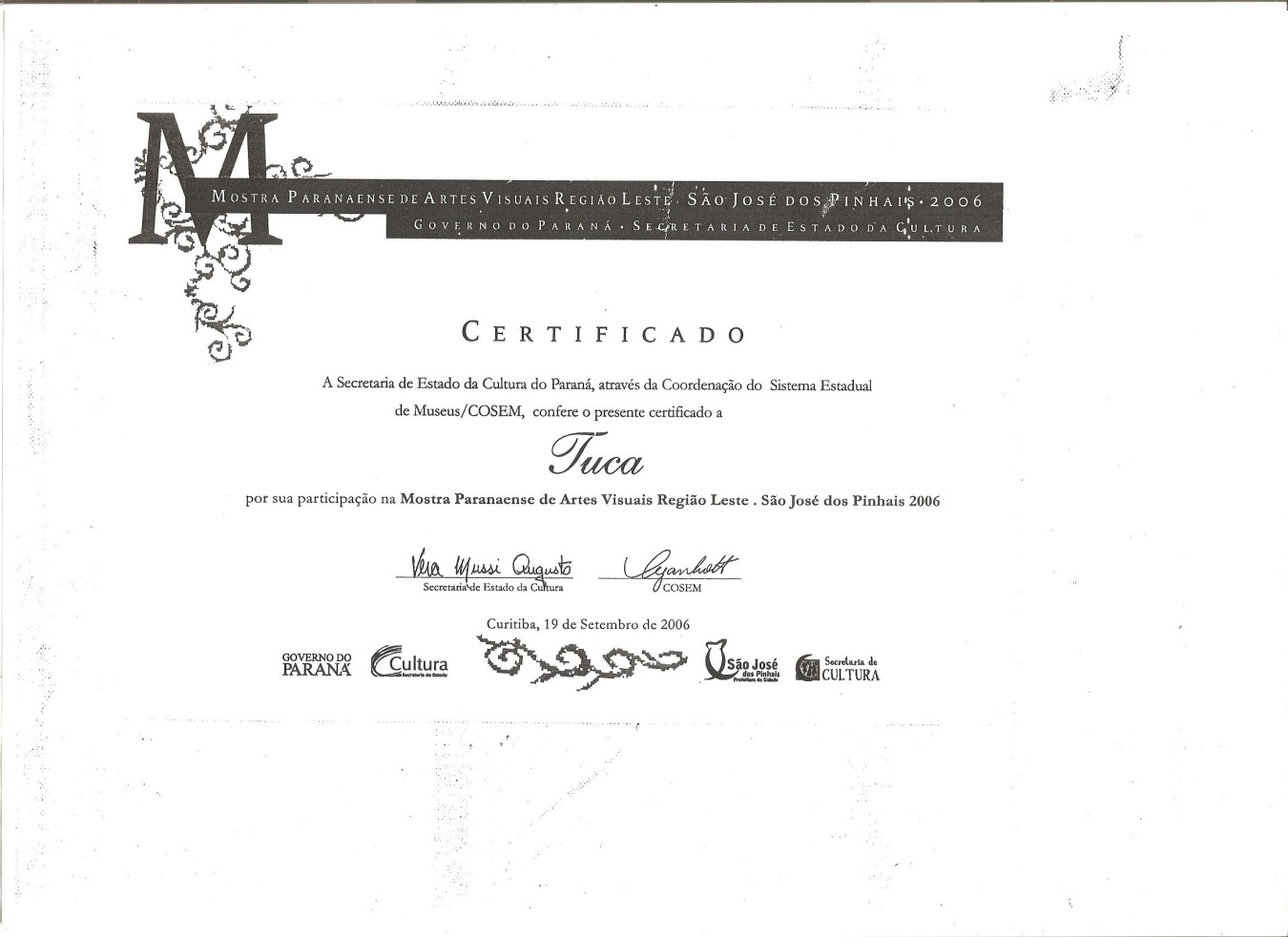 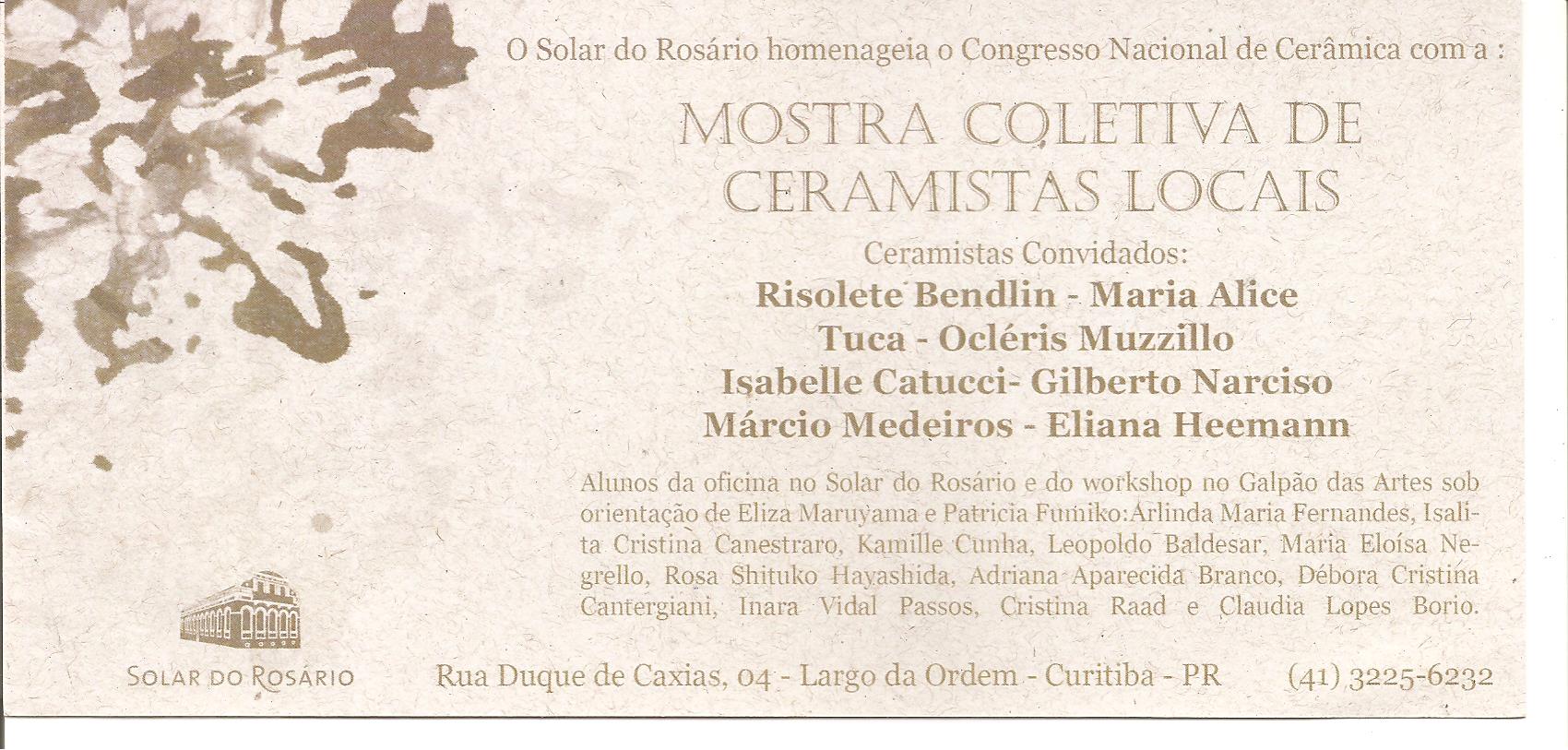 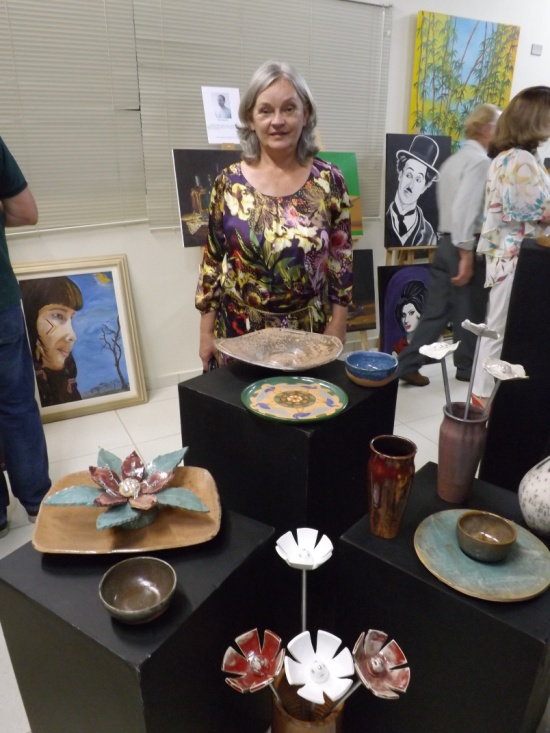 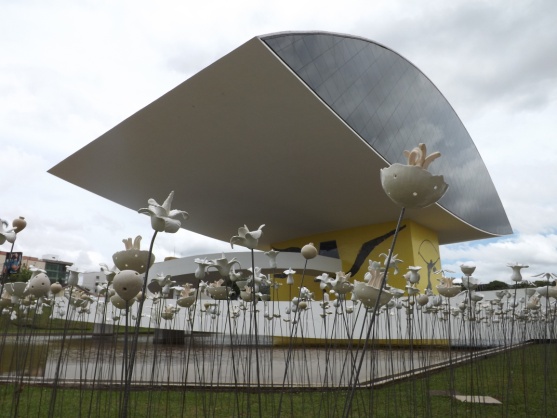 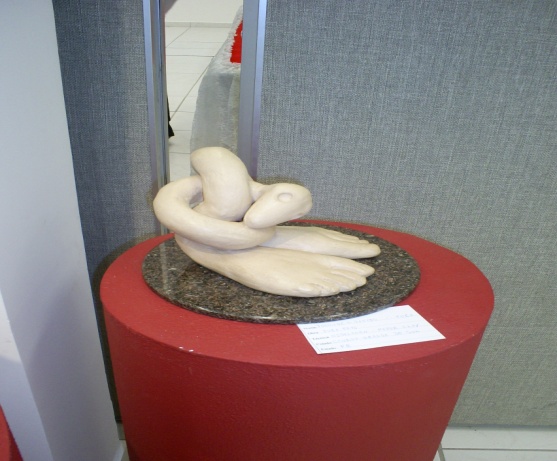 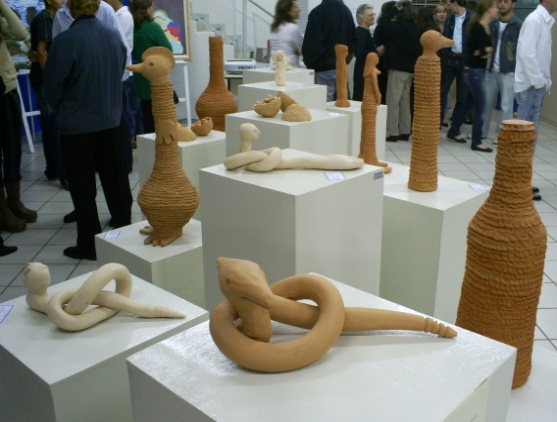 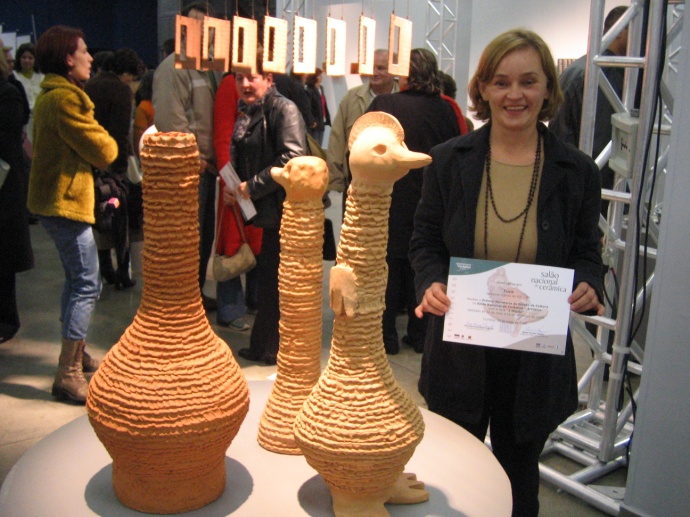 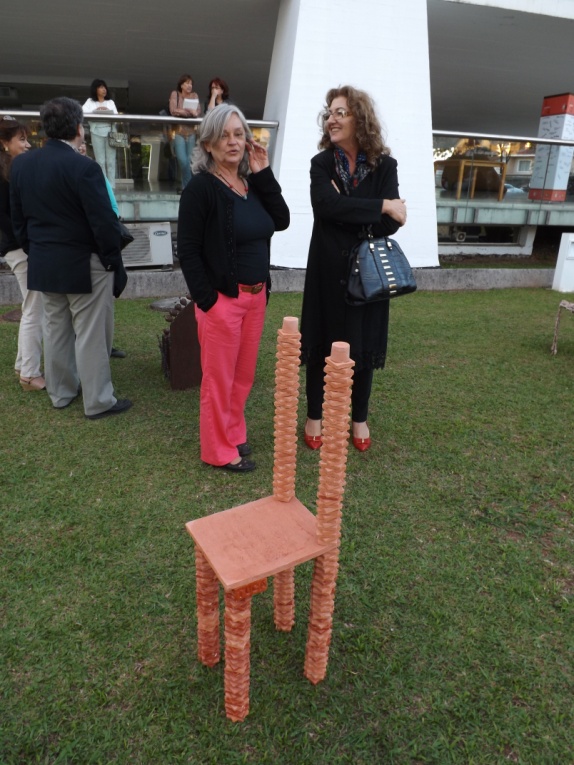 